CİHAZIN KULLANMA TALİMATI1. Cihazın fişini prize takınız.2. Açma/kapama düğmesini ‘0’ konumundan ‘I’ konumuna getiriniz.3. Işık açma/kapama düğmesini ‘0’ konumundan ‘I’ konumuna getiriniz.4. Ayar düğmesine basılı tutunuz.5. Yön düğmeleri ile sıcaklığı ayarlayın ve kaydetmek için ayar düğmesine basınız.6. Yön düğmeleri ile süreyi ayarlayın ve kaydetmek için ayar düğmesine basınız.7. Gösterge ayarlanan sıcaklığa geldiğinde numunelerinizi etüvün içerisine yerleştiriniz.8. Çalışmanız bittiğinde ışık ve açma/kapama düğmelerini ‘I’ konumundan ‘0’  konumuna getiriniz.9. Cihazın içini uygun çözücüler ile temizleyiniz.10. Cihazın fişini prizden çıkarınız.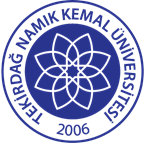 TNKÜ ÇORLU MÜHENDİSLİK FAKÜLTESİ                         TEKSTİL MÜHENDİSLİĞİETÜV CİHAZI KULLANMA TALİMATIDoküman No: EYS-TL-090TNKÜ ÇORLU MÜHENDİSLİK FAKÜLTESİ                         TEKSTİL MÜHENDİSLİĞİETÜV CİHAZI KULLANMA TALİMATIHazırlama Tarihi:10.11.2021TNKÜ ÇORLU MÜHENDİSLİK FAKÜLTESİ                         TEKSTİL MÜHENDİSLİĞİETÜV CİHAZI KULLANMA TALİMATIRevizyon Tarihi:18.04.2022TNKÜ ÇORLU MÜHENDİSLİK FAKÜLTESİ                         TEKSTİL MÜHENDİSLİĞİETÜV CİHAZI KULLANMA TALİMATIRevizyon No:1TNKÜ ÇORLU MÜHENDİSLİK FAKÜLTESİ                         TEKSTİL MÜHENDİSLİĞİETÜV CİHAZI KULLANMA TALİMATIToplam Sayfa Sayısı:1Cihazın Markası/Modeli/ Taşınır Sicil NoProser- 253.3.6/13/26172Kullanım AmacıNumunelerin kapalı ortamda sıcaklıkla kurutulmasıSorumlusu	Laboratuvar KomisyonuSorumlu Personel İletişim Bilgileri (e-posta, GSM)Doç. Dr. Aylin YILDIZ  ayildiz@nku.edu.tr / Arş. Gör. Hayal OKTAY hdalkilic@nku.edu.tr 